От сказочного лета в восторге малыши! Стихи о лете для детей 6-7 лет.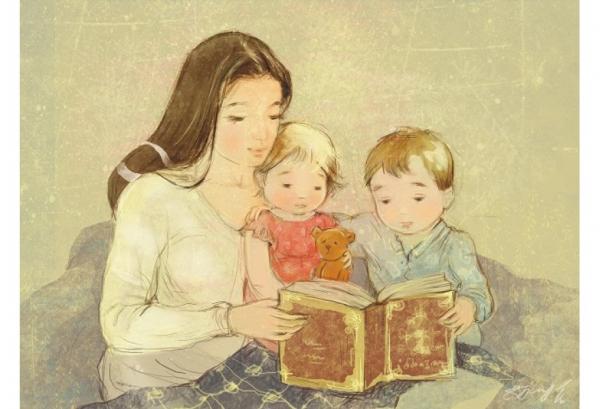 Множество ягод и грибов, разнообразие овощей и фруктов, цветущие ковры летних цветов – всё это дары самого любимого детьми времени года. От сказочного лета малыши точно в восторге! Проводите это время интересно и полезно. В том числе читайте вместе с детьми стихи, развивайте память, заучивайте стихи наизусть.Сегодня для вас подборка стихов о лете для детей 6-7 лет. Вы найдёте стихи о жарких днях и ярком солнце, о поездках на море, в деревню и на дачу, о цветах, ягодах и фруктах.Лето — жаркая пора! Светит солнышко с утраКороткие, красивые стихи про лето для детей 6-7 летЛето — жаркая пора,
Светит солнышко с утра,
Даже если дождь пойдёт —
Вокруг сияет всё, поёт.
Летом — синяя река
И плывут в ней облака,
Рубином ягоды горят,
Пора каникул для ребят.
Елена ЭратоЯрко солнце светитЯрко солнце светит.
В воздухе тепло.
И куда ни взглянешь —
Всё кругом светло!
По лугу пестреют
Яркие цветы.
Золотом облиты
Темные листы.
И. Суриков***Как хорош он, летний день,
Весело играет тень,
В саду бабочка порхает,
Зяблик что-то напевает,
У куста цветущих роз
Стайка пляшущих стрекоз,
И жужжит весь день пчела —
Мёд душистый принесла.
Елена Эрато***Пришел июнь.
«Июнь! Июнь!» —
В саду щебечут птицы.
На одуванчик только дунь,
И весь он разлетится.
С. Маршак***Сенокос идет в июле.
Где-то гром ворчит порой.
И готов покинуть улей
Молодой пчелиный рой.
С. Маршак***Собираем в августе
Урожай плодов.
Много людям радости
После всех трудов.
Солнце над просторными
Нивами стоит.
И подсолнух зернами
Черными набит.
С. МаршакХороший деньДо чего хорош денёк:
Веет лёгкий ветерок,
Солнца летнего лучи
Так приятно горячи!
И не надо, ни сапог,
Ни рубахи, ни чулок,
Ни тужурки, ни калош…
До чего денёк хорош!
А.Шибаев***В мире великом
Много чудес:
Разве не чудо задумчивый лес
С травкой зеленой и ягодой дикой?
Блеск изумруда
Крыльев жуков,
Плащ голубых мотыльков —
Разве не чудо?
Г.ГалинаЯ вам лета каплю подарю, вы ладошки только протяните!Стихи про лето для детей 6-7 лет для заучивания наизустьЯ рисую лето –
А какого цвета?
Красной краской –
Солнце,
На газонах розы,
А зеленой – поле,
На лугах покосы.
Синей краской – небо
И ручей певучий.
А какую краску
Я оставлю туче?
Я рисую лето –
Очень трудно это…
Павел ПронузоПро лето и мореЕсли едем мы на море
С мамой, папой отдыхать
Значит очень-очень скоро
Будем в волны мы нырять.Будем долго мы играться,
Ведь на улице светло
На деревья забираться.
Только б лето не ушло!Приезжайте в гости к намПриезжайте в гости к нам
За город, на дачу.
Чудеса покажем вам
Мы с сестрёнкой Дашей:
Как у нас растёт лучок
И цветёт картошка,
Как танцует червячок
На моей ладошке.
Валентина МиньковаЯ вам Лета каплю Подарю…Я вам Лета каплю Подарю…
Вы Ладошки только Протяните!
Осторожно положу Зарю…
Или солнце жаркое в зените…И Медовый… Лиловый Рассвет…
И Закат дарю… такой горячий…
И ещё…Луну манящей Свет…
И Раскаты Грома дам в придачу…Ничего Не жалко для ДРУЗЕЙ!
Вы берите… пусть Смеётся Лето!
И пусть будет чуточку Теплей…
Вам в Душе…Вниманием Согретой!***Я проснулся утром рано.
Только солнышко встает
И своим лучом румяным
Путешествовать зовет.
Мимо папы, мимо мамы
Я на цыпочках иду.
А за дверью птичий гомон,
Шелест лиственный в саду.
Сколько лета! Сколько света!
В нашем утреннем саду!
И меня счастливей нету!
Путешествовать иду!
Н. Антонова***Ура! Ура! Ура!
Прекрасная пора,
Когда приходит лето
И стоит жара.
Я в погожие денёчки
Не люблю сидеть в тенёчке,
Я люблю купаться тут:
Здесь есть пляж, песок и пруд.
Я купаюсь, я купаюсь,
И ныряю, и плескаюсь,
Вот немного отдохну
И всё заново начну!
Л. ЛукановаВ лесуМного в лесу
Черники; снесу
Моей маме.
Вот еще кочка.
Я не боюсь!
Нет ли грибочка?
Ну-ка, нагнусь.
А вон на елке
Дятел сидит,
В дереве щелки
Важно долбит.
Видно, на ужин
Жук ему нужен
С усами.
С. М. Городецкий***За Весной приходит Лето
В платье яркое одето.С Солнцем дружбу оно водит,
Улыбается Природе.Дарит урожай Земле
И детишкам – крем-брюле.Отпуск дарит маме с папой,
Воздуху цветочный запах.Вот такое оно Лето,
Что поэтами воспето.Лето пахнет земляникой, тёплым дождиком, клубникой…Стихи о лете для детей 6-7 летТучка синяя гуляла
В чистом небе голубом,
Вдруг дождинками упала
И раздался летний гром.Там, где капельки упали,
Море синих васильков,
Там, где молнии сверкали,
Не осталось и следов.Снова солнце в небе ясном
Озарило белый свет.
Расцвели ромашки в поле
И ненастья больше нет.Разноцветною дугою
В небе радуга цветёт,
Еле слышными шагами
К нам июльский день идёт.
И. Бутримова***Золотой подсолнушек,
Лепесточки – лучики.
Он – сыночек солнышка
И весёлой тучки.
Утром просыпается,
Солнышком лучится,
Ночью закрываются
Жёлтые ресницы.Летом наш подсолнушек –
Как цветной фонарик.
Осенью нам чёрненьких
Семечек подарит.
Т. ЛавроваОдуванчикКак прохладно в чаще еловой!
Я цветы в охапке несу…
Одуванчик белоголовый,
Хорошо ли тебе в лесу?
Ты растёшь на самой опушке,
Ты стоишь на самой жаре.
Над тобой кукуют кукушки,
Соловьи поют на заре.
И гуляет ветер душистый,
И роняет листья в траву…
Одуванчик, цветок пушистый,
Я тебя тихонько сорву.
Я сорву тебя, милый, можно?
И потом отнесу домой.
…Ветер дунул неосторожно —
Облетел одуванчик мой.
Посмотрите, вьюга какая
В середине жаркого дня!
И летят пушинки, сверкая,
На цветы, на траву, на меня…
Елена БлагининаЧем пахнет лето?Лето пахнет земляникой,
Тёплым дождиком, клубникой.
Пахнет лето огурцами
И душистыми цветами,
Серебристою рыбёшкой,
И прохладною окрошкой.
Лето пахнет синим морем,
Хвойным лесом, чистым полем,
Яблоками и грибами,
И созревшими хлебами,
А ещё пчелиным мёдом,
Увлекательным походом,
Мятой, клевером, полынью,
Ароматом груш и дыни.
Много запахов у лета,
Не расскажешь до рассвета,
Лето очень вкусное
И ничуть не грустное.
Наталья Анишина***Лето. Август.
Солнце светит.
И игривый ветерок
Чуть качает, не заметив
Белых бабочек, цветок.
Закачались лилии.
Шепчет ветерок в лесу:
«Скоро осень, милые,
Я вам принесу».
Зашумели вдруг берёзы:
«Не пугай ты всех подряд.
Только к октябрю готовым
Будет осени наряд».
Август по лесу шагает.
Всем подарки предлагает:
Груши, яблоки, орехи —
Рыжим белкам для потехи.
Зайцу свежую морковку,
Чтоб трусишка прыгал ловко.
В поле гречка для мышат,
А опята для ежат,
Спелых ягод урожай —
Только вёдра подставляй!
Медвежонку сладкий мёд –
Август всем подарки шлёт.Кончается летоПоследним ласковым теплом
Пока что балует нас лето…
Прозрачно небо, как стекло,
Промытое дождём и ветром.
Шеренги старых тополей
В старинном парке отдыхают,
И клумбы пышно вдоль аллей
Вовсю цветут, благоухают…
Плывёт по речке пароход,
Трава газонов изумрудна,
И в скорый осени приход
Ещё поверить очень трудно…
Н. МетелкинаВ лесу сегодня банный день, мойтесь все, кому не леньСмешные стихи про лето для детей 6-7 летСреди двора стоит Жара,
Стоит и жарится с утра.
Залезешь в глубину двора —
И в глубине стоит Жара.
Жаре давно уйти пора,
Но всем назло стоит Жара!
Сегодня, завтра и вчера
Везде Жара, Жара, Жара…
Ну, неужели ей не лень
Стоять на солнце целый день?
Э. БицоеваДождьРанним утром, ровно в пять,
Вышел дождик погулять.
Торопился по привычке —
Вся земля просила пить, —
Вдруг читает на табличке:«По газону не ходить».
Дождь сказал печально:
«Ох!»
И ушёл.
Газон засох.
О.БундурКомарыВсех разморило от жары.
В саду сейчас прохлада,
Но так кусают комары,
Что хоть беги из сада!
Марина, младшая сестра,
Воюет с комарами.
Упрямый нрав у комара,
Но у нее упрямей!
Она отгонит их рукой,
Они кружатся снова.
Она кричит: — Позор какой,
Напали на грудного!
И видит мама из окна,
Как храбрая Марина
В саду сражается одна
С отрядом комариным.
Опять сидят два комара
У малыша на пальце!
Марина, храбрая сестра,
Хлоп по одеяльцу!
Агния БартоТеплый дождьЗагремел веселый гром…
Дождь идет в лесу густом.
Там сегодня банный день,
Мойтесь все, кому не лень.
Растрепав свои прически,
Моют головы березки.
Запыленные дубы
Моют рыжие чубы.
Под дождем нагнулась липа,
Моет листики до скрипа.
Перед зеркальцами луж
Принимают елки душ.
А рябинки и осинки
Моют шеи, моют спинки…
Мойтесь все, кому не лень,
Ведь сегодня банный день!
З. Александрова***На чём появляется лето?
Кто-нибудь знает это?
Крот глянул из норки боязно:
«Наверно, приедет поездом.»
Ёж фыркнул: «Читайте в чате —
Прикатит на самокате!»
Змей шикнул: «Лето приедет
На старом велосипеде!»
Дрозд свистнул: «Ну, вы даёте!
Лето летит в самолёте!»
Сорока трещит: «В этот раз
С него не спускайте глаз.
Я в прошлом году в мае
Видела лето в трамвае.»
— Неправда! Все мы привыкли
К лету на мотоцикле.
— Я видел, его возили
В белом автомобиле.
— Неправда! Оно в карете!
— В карете?.. Ну что тут ответить!
— Скажу, кому непонятно:
У лета на море яхта!А лето пришло пешком,
Кружило в лугах босиком.
И всех удивляло это.
Вот оно какое, Лето!